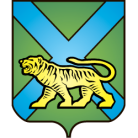 ТЕРРИТОРИАЛЬНАЯ ИЗБИРАТЕЛЬНАЯ КОМИССИЯ
ГОРОДА УССУРИЙСКАРЕШЕНИЕг. Уссурийск
О назначении В. Г. Володьковойчленом участковой избирательной комиссиис правом решающего голосаизбирательного участка № 2806На основании решения территориальной избирательной комиссии города Уссурийска от 19 февраля  2018 года № 66/477 «Об освобождении Л.А. Берендеевой от обязанностей заместителя и члена участковой избирательной комиссии с правом решающего голоса избирательного участка № 2806», в соответствии с частью 7 статьи 28 Федерального закона «Об основных гарантиях избирательных прав и права на участие в референдуме граждан Российской Федерации», частью 8 статьи 31 Избирательного кодекса Приморского края,  решением Избирательной комиссии Приморского края от 05 февраля  2018 года № 54/549 «О кандидатурах, дополнительно зачисленных в резерв составов участковых комиссий Приморского края избирательных участков  с № 3801 по № 3831, с № 2880 по № 2899, группы с № 2801 по № 2869»    территориальная избирательная комиссия города УссурийскаРЕШИЛА:Назначить членом участковой избирательной комиссии с правом решающего голоса избирательного участка № 2806 Володькову Валентину Григорьевну, 08.01.1952 года рождения, образование среднее техническое, специалиста АХУ филиал ФГАОУ ВО «Дальневосточный федеральный университет» в г. Уссурийске, кандидатура предложена Уссурийской женской общественной Организацией «ЖЕНЩИНЫ УССУРИЙСКА».Направить настоящее решение в участковую избирательную комиссию избирательного участка № 2806 для сведения и ознакомления Володьковой В.Г.Выдать члену участковой избирательной комиссии с правом решающего голоса избирательного участка № 2806 Володьковой В.Г.   удостоверение установленного образца.Разместить настоящее решение на официальном сайте администрации Уссурийского городского округа в разделе «Территориальная избирательная комиссия города Уссурийска» в информационно-телекоммуникационной сети «Интернет».Председатель комиссии	                                 	             О.М. МихайловаСекретарь комиссии					                            С.В. Хамайко19 февраля 2018 года                         № 66/478